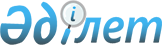 О внесении изменений и дополнений в решение Казталовского районного маслихата от 22 декабря 2020 года №57-2 "О районном бюджете на 2021-2023 годы"Решение Казталовского районного маслихата Западно-Казахстанской области от 28 июля 2021 года № 7-1. Зарегистрировано в Министерстве юстиции Республики Казахстан 5 августа 2021 года № 23871
      Примечание ИЗПИ.

      В тексте документа сохранена пунктуация и орфография оригинала.
      Казталовский районный маслихат РЕШИЛ:
      1. Внести в решение Казталовского районного маслихата "О районном бюджете на 2021-2023 годы" от 22 декабря 2020 года №57-2 (зарегистрировано в Реестре государственной регистрации нормативных правовых актов под №6574) следующие изменения и дополнения:
      пункт 1 изложить в новой редакции:
      "1. Утвердить районный бюджет на 2021-2023 годы согласно приложениям 1, 2 и 3 соответственно, в том числе на 2021 год в следующих объемах:
      1) доходы – 10 274 045 тысяч тенге:
      налоговые поступления – 1 313 141 тысяча тенге;
      неналоговые поступления – 19 980 тысяч тенге;
      поступления от продажи основного капитала – 25 000 тысяч тенге;
      поступления трансфертов – 8 915 924 тысячи тенге;
      2) затраты – 10 546 831 тысяча тенге;
      3) чистое бюджетное кредитование – 70 923 тысячи тенге:
      бюджетные кредиты – 127 247 тысяч тенге;
      погашение бюджетных кредитов – 56 324 тысячи тенге;
      4) сальдо по операциям с финансовыми активами – 0 тенге:
      приобретение финансовых активов – 0 тенге;
      поступления от продажи финансовых активов государства – 0 тенге;
      5) дефицит (профицит) бюджета – - 343 709 тысяч тенге;
      6) финансирование дефицита (использование профицита) бюджета – 343 709 тысяч тенге:
      поступление займов – 216 372 тысячи тенге;
      погашение займов – 56 326 тысяч тенге;
      используемые остатки бюджетных средств – 183 663 тысячи тенге.";
      в пункте 4:
      в подпункте 1)
      абзац первый изложить в новой редакции:
      "1) из республиканского бюджета в общей сумме – 2 798 380 тысяч тенге:";
      абзац седьмой изложить в новой редакции:
      "на частичное субсидирование заработной платы – 35 580 тысяч тенге;";
      абзац семнадцатый изложить в новой редакции:
      "на строительство инженерно-коммуникационных сетей для двух двухэтажных 12-ти квартирных жилых домов в селе Казталов – 17 293 тысячи тенге;";
      дополнить абзацем двадцатым следующего содержания:
      "кредитование бюджетов районов на проведение капитального ремонта общего имущества объектов кондоминиума – 38 482 тысячи тенге;";
      дополнить абзацем двадцать первым следующего содержания:
      "на повышение заработной платы работникам государственных организаций: медико-социальных учреждений стационарного и полустационарного типа, организаций надомного обслуживания, временного пребывания, центров занятости населения – 44 863 тысячи тенге;";
      дополнить абзацем двадцать вторым следующего содержания:
      "на средний ремонт автомобильных дорог районного значения Беспишен-Кушанкуль-Караоба общей протяженностью 0-15 километров – 373 995 тысяч тенге;";
      дополнить абзацем двадцать третьим следующего содержания:
      "на средний ремонт подъездной автомобильной дороги районного значения к селу Бостандык общей протяженностью 0-9,2 километра – 229 917 тысяч тенге;"
      дополнить абзацем двадцать четвертым следующего содержания:
      "на средний ремонт подъездной автомобильной дороги районного значения к селу Ажбай общей протяженностью 0-3,2 километра – 80 098 тысяч тенге;";
      дополнить абзацем двадцать пятым следующего содержания:
      "на средний ремонт подъездной автомобильной дороги районного значения к селу Коныс общей протяженностью 0-1 километра – 25 078 тысяч тенге;";
      дополнить абзацем двадцать шестым следующего содержания:
      "на средний ремонт подъездной автомобильной дороги районного значения к селу Нурсай 0-1,4 километра – 35 159 тысяч тенге;";
      дополнить абзацем двадцать седьмым следующего содержания:
      "Реконструкция внутрипоселковых автомобильных дорог в селе Казталов (улицы С.Даниялова, Ш.Мергалиева, Курмангазы, М.Утемисова, М.Маметова) – 343 150 тысяч тенге;";
      дополнить абзацем двадцать восьмым следующего содержания:
      "на благоустройство двухэтажных 12-ти квартирных трех жилых домов по улице Байконыр на земельном участке №1, 2 и 3 в селе Жалпактал – 53 346 тысяч тенге;";
      дополнить абзацем двадцать девятым следующего содержания:
      "на капитальный ремонт зданий центральной библиотеки в селе Казталов – 85 352 тысячи тенге;";
      дополнить абзацем тридцатым следующего содержания:
      "тифлотехнические средства – 9 969 тысяч тенге;";
      дополнить абзацем тридцать первым следующего содержания:
      "специальные средства передвижения (кресло-коляски) – 403 тысячи тенге;";
      дополнить абзацем тридцать вторым следующего содержания:
      "сурдотехнические средства – 1 336 тысяч тенге;";
      дополнить абзацем третьим тридцать следующего содержания:
      "на санаторно-курортное лечение – 2 520 тысяч тенге;";
      в подпункте 2)
      абзац первый изложить в новой редакции:
      "2) из областного бюджета в общей сумме – 613 263 тысячи тенге:";
      абзац восьмой изложить в новой редакции:
      "на строительство полигона твердо бытовых отходов в селе Казталов – 0 тенге;";
      абзац девятый изложить в новой редакции:
      "на строительство полигона твердо бытовых отходов в селе Жалпактал – 0 тенге;";
      дополнить абзацем одиннадцатым следующего содержания:
      "специальные средства передвижения (кресло-коляски) – 2 861 тысяча тенге;";
      дополнить абзацем двенадцатым следующего содержания:
      "на санаторно-курортное лечение – 1 317 тысяч тенге;";
      дополнить абзацем тринадцатым следующего содержания:
      "на проект первое рабочее место – 2 450 тысяч тенге;";
      дополнить абзацем четырнадцатым следующего содержания:
      "на обучение основам АВА терапии для детей больных аутизмом – 87 тысяч тенге;";
      дополнить абзацем пятнадцатым следующего содержания:
      "на строительство двух двухэтажных 12-ти квартирных жилых домов в селе Казталов (без наружных инженерных сетей) – 77 338 тысяч тенге;"
      дополнить абзацем шестнадцатым следующего содержания:
      "на строительство сетей газоснабжения и электроснабжения проекта детальной планировки 61 земельного участка юго-восточной части села Жалпактал – 3 883 тысячи тенге;";
      дополнить абзацем семнадцатым следующего содержания:
      "на благоустройство двухэтажных 12-ти квартирных трех жилых домов по улице Байконыр на земельном участке №1, 2 и 3 в селе Жалпактал – 5 827 тысяч тенге;";
      дополнить абзацем восемнадцатым следующего содержания:
      "на реконструкцию насосной станции второго подъема в селе Жалпактал – 156 518 тысяч тенге;";
      дополнить абзацем девятнадцатым следующего содержания:
      "расходы на новую систему оплаты труда государственных служащих основанной на факторно-бальной шкале на 2021 год – 232 525 тясяч тенге;";
      дополнить абзацем двадцатым следующего содержания:
      "на разработку проектно-сметной документации по объекту Реконструкция Искринского группового водопровода с подключением населенных пунктов Казталовского района – 5000 тясяч тенге.";
      пункт 8-1 изложить в новой редакции:
      "8-1. Учесть, что в районном бюджете на 2021 год предусмотрены целевые текущие трансферты бюджетам сельских округов выделяемые за счет средств районного бюджета в общей сумме – 232 079 тысяч тенге:
      Распределение указанных сумм бюджетам сельских округов осуществляется на основании постановления акимата Казталовского района.";
      пункт 9 изложить в новой редакции:
      "9. Предусмотреть гражданским служащим социального обеспечения, культуры, спорта работающим в сельской местности, согласно перечню должностей специалистов, определенных в соответствии с трудовым законодательством Республики Казахстан, повышение на 25% должностных окладов по сравнению со ставками гражданских служащих, занимающихся этими видами деятельности в городских условиях, с 1 января 2021 года.".
      2. Приложение 1 указонного решения изложить в новой редакции согласно приложению к настоящему решению.
      3. Настоящее решение вводится в действие с 1 января 2021 года  Районный бюджет на 2021 год
      тысяч тенге
					© 2012. РГП на ПХВ «Институт законодательства и правовой информации Республики Казахстан» Министерства юстиции Республики Казахстан
				
      Секретарь маслихата

С. Мулдашев
Приложение
к решению Казталовского
районного маслихата
от 28 июля 2021 года № 7-1Приложение 1
к решению Казталовского
районного маслихата
от 22 декабря 2020 года № 57-2
Категория 
Категория 
Категория 
Категория 
Категория 
Сумма
Класс 
Класс 
Класс 
Класс 
Сумма
Подкласс 
Подкласс 
Подкласс 
Сумма
Специфика
Специфика
Сумма
Наименование
Сумма
1) Доходы
10 274 045
1
Налоговые поступления
1 313 141
01
Подоходный налог
417 341
1
Корпоративный подоходный налог
47 525
2
Индивидуальный подоходный налог
369 816
03
Социальный налог
385 000
1
Социальный налог
385 000
04
Hалоги на собственность
496 000
1
Hалоги на имущество
496 000
3
Земельный налог
0
4
Hалог на транспортные средства
0
5
Единый земельный налог
0
05
Внутренние налоги на товары, работы и услуги
6 800
2
Акцизы
1 200
3
Поступления за использование природных и других ресурсов
2 500
4
Сборы за ведение предпринимательской и профессиональной деятельности
3 100
08
Обязательные платежи, взимаемые за совершение юридически значимых действий и (или) выдачу документов уполномоченными на то государственными органами или должностными лицами
8 000
1
Государственная пошлина
8 000
2
Неналоговые поступления
19 980
01
Доходы от государственной собственности
12 380
5
Доходы от аренды имущества, находящегося в государственной собственности
12 380
04
Штрафы, пени, санкции, взыскания, налагаемые государственными учреждениями, финансируемыми из государственного бюджета, а также содержащимися и финансируемыми из бюджета (сметы расходов) Национального Банка Республики Казахстан 
1 600
1
Штрафы, пени, санкции, взыскания, налагаемые государственными учреждениями, финансируемыми из государственного бюджета, а также содержащимися и финансируемыми из бюджета (сметы расходов) Национального Банка Республики Казахстан, за исключением поступлений от организаций нефтяного сектора и в Фонд компенсации потерпевшим
1 600
06
Прочие неналоговые поступления
6 000
1
Прочие неналоговые поступления
6 000
3
Поступления от продажи основного капитала
25 000
01
Продажа государственного имущества, закрепленного за государственными учреждениями
0
1
Продажа государственного имущества, закрепленного за государственными учреждениями
0
03
Продажа земли и нематериальных активов
25 000
1
Продажа земли
25 000
4
Поступления трансфертов 
8 915 924
01
Трансферты из нижестоящих органов государственного управления
9
3
Трансферты из бюджетов городов районного значения, сел, поселков, сельских округов
9
02
Трансферты из вышестоящих органов государственного управления
8 915 915
2
Трансферты из областного бюджета
8 915 915
Функциональная группа
Функциональная группа
Функциональная группа
Функциональная группа
Функциональная группа
Сумма
Функциональная подгруппа
Функциональная подгруппа
Функциональная подгруппа
Функциональная подгруппа
Сумма
Администратор бюджетных программ
Администратор бюджетных программ
Администратор бюджетных программ
Сумма
Программа 
Программа 
Сумма
Наименование
Сумма
2) Затраты
10 546 831
01
Государственные услуги общего характера
741 522
1
Представительные, исполнительные и другие органы, выполняющие общие функции государственного управления
167 938
112
Аппарат маслихата района (города областного значения)
25 659
001
Услуги по обеспечению деятельности маслихата района (города областного значения)
25 659
122
Аппарат акима района (города областного значения)
142 279
001
Услуги по обеспечению деятельности акима района (города областного значения)
130 941
003
Капитальные расходы государственного органа
11 338
2
Финансовая деятельность
2 849
459
Отдел экономики и финансов района (города областного значения)
2 849
003
Проведение оценки имущества в целях налогообложения
777
010
Приватизация, управление коммунальным имуществом, постприватизационная деятельность и регулирование споров, связанных с этим
2 072
9
Прочие государственные услуги общего характера
570 735
454
Отдел предпринимательства и сельского хозяйства района (города областного значения)
22 579
001
Услуги по реализации государственной политики на местном уровне в области развития предпринимательства и сельского хозяйства
22 579
458
Отдел жилищно-коммунального хозяйства, пассажирского транспорта и автомобильных дорог района (города областного значения)
261 227
001
Услуги по реализации государственной политики на местном уровне в области жилищно-коммунального хозяйства, пассажирского транспорта и автомобильных дорог 
23 735
013
Капитальные расходы государственного органа
11 142
113
Целевые текущие трансферты нижестоящим бюджетам
226 350
459
Отдел экономики и финансов района (города областного значения)
286 141
001
Услуги по реализации государственной политики в области формирования и развития экономической политики, государственного планирования, исполнения бюджета и управления коммунальной собственностью района (города областного значения)
279 912
015
Капитальные расходы государственного органа
500
113
Целевые текущие трансферты нижестоящим бюджетам
5 729
466
Отдел архитектуры, градостроительства и строительства района (города областного значения)
788
040
Развитие объектов государственных органов
788
02
Оборона
21 500
1
Военные нужды
7 500
122
Аппарат акима района (города областного значения)
7 500
005
Мероприятия в рамках исполнения всеобщей воинской обязанности
7 500
2
Организация работы по чрезвычайным ситуациям
14 000
122
Аппарат акима района (города областного значения)
14 000
006
Предупреждение и ликвидация чрезвычайных ситуаций масштаба района (города областного значения)
2 000
007
Мероприятия по профилактике и тушению степных пожаров районного (городского) масштаба, а также пожаров в населенных пунктах, в которых не созданы органы государственной противопожарной службы
12 000
03
Общественный порядок, безопасность, правовая, судебная, уголовно-исполнительная деятельность
2 776
9
Прочие услуги в области общественного порядка и безопасности
2 776
458
Отдел жилищно-коммунального хозяйства, пассажирского транспорта и автомобильных дорог района (города областного значения)
2 776
021
Обеспечение безопасности дорожного движения в населенных пунктах
2 776
06
Социальная помощь и социальное обеспечение
997 102
1
Социальное обеспечение
334 587
451
Отдел занятости и социальных программ района (города областного значения)
334 587
005
Государственная адресная социальная помощь
334 587
2
Социальная помощь
618 218
451
Отдел занятости и социальных программ района (города областного значения)
618 218
002
Программа занятости
308 207
006
Оказание жилищной помощи
609
007
Социальная помощь отдельным категориям нуждающихся граждан по решениям местных представительных органов
97 061
010
Материальное обеспечение детей-инвалидов, воспитывающихся и обучающихся на дому
1 786
014
Оказание социальной помощи нуждающимся гражданам на дому
100 701
017
Обеспечение нуждающихся инвалидов протезно-ортопедическими, сурдотехническими и тифлотехническими средствами, специальными средствами передвижения, обязательными гигиеническими средствами, а также предоставление услуг санаторно-курортного лечения, специалиста жестового языка, индивидуальных помощников в соответствии с индивидуальной программой реабилитации инвалида
47 349
023
Обеспечение деятельности центров занятости населения
62 505
9
Прочие услуги в области социальной помощи и социального обеспечения
44 297
451
Отдел занятости и социальных программ района (города областного значения)
34 297
001
Услуги по реализации государственной политики на местном уровне в области обеспечения занятости и реализации социальных программ для населения
26 078
011
Оплата услуг по зачислению, выплате и доставке пособий и других социальных выплат
4 501
050
Обеспечение прав и улучшение качества жизни инвалидов в Республике Казахстан
3 718
458
Отдел жилищно-коммунального хозяйства, пассажирского транспорта и автомобильных дорог района (города областного значения)
10 000
094
Предоставление жилищных сертификатов как социальная помощь 
10 000
07
Жилищно-коммунальное хозяйство
1 204 257
1
Жилищное хозяйство
412 792
458
Отдел жилищно-коммунального хозяйства, пассажирского транспорта и автомобильных дорог района (города областного значения)
66 484
003
Организация сохранения государственного жилищного фонда
6 402
004
Обеспечение жильем отдельных категорий граждан
21 600
081
Кредитование на проведение капитального ремонта общего имущества объектов кондоминиумов
38 482
466
Отдел архитектуры, градостроительства и строительства района (города областного значения)
346 308
003
Проектирование и (или) строительство, реконструкция жилья коммунального жилищного фонда
221 828
004
Проектирование, развитие и (или) обустройство инженерно-коммуникационной инфраструктуры
124 480
2
Коммунальное хозяйство
677 539
458
Отдел жилищно-коммунального хозяйства, пассажирского транспорта и автомобильных дорог района (города областного значения)
15 383
012
Функционирование системы водоснабжения и водоотведения
15 383
466
Отдел архитектуры, градостроительства и строительства района (города областного значения)
662 156
005
Развитие коммунального хозяйства
4 108
006
Развитие системы водоснабжения и водоотведения
653 048
058
Развитие системы водоснабжения и водоотведения в сельских населенных пунктах
5 000
3
Благоустройство населенных пунктов
113 926
458
Отдел жилищно-коммунального хозяйства, пассажирского транспорта и автомобильных дорог района (города областного значения)
113 926
018
Благоустройство и озеленение населенных пунктов
113 926
08
Культура, спорт, туризм и информационное пространство
693 645
1
Деятельность в области культуры
362 675
457
Отдел культуры, развития языков, физической культуры и спорта района (города областного значения)
356 195
003
Поддержка культурно-досуговой работы
356 195
466
Отдел архитектуры, градостроительства и строительства района (города областного значения)
6 480
011
Развитие объектов культуры
6 480
2
Спорт
84 824
457
Отдел культуры, развития языков, физической культуры и спорта района (города областного значения)
84 824
009
Проведение спортивных соревнований на районном (города областного значения) уровне
84 824
3
Информационное пространство
172 683
456
Отдел внутренней политики района (города областного значения)
14 833
002
Услуги по проведению государственной информационной политики
14 833
457
Отдел культуры, развития языков, физической культуры и спорта района (города областного значения)
157 850
006
Функционирование районных (городских) библиотек
156 850
007
Развитие государственного языка и других языков народа Казахстана
1 000
9
Прочие услуги по организации культуры, спорта, туризма и информационного пространства
73 463
456
Отдел внутренней политики района (города областного значения)
54 147
001
Услуги по реализации государственной политики на местном уровне в области информации, укрепления государственности и формирования социального оптимизма граждан
25 223
003
Реализация мероприятий в сфере молодежной политики
28 601
006
Капитальные расходы государственного органа
323
457
Отдел культуры, развития языков, физической культуры и спорта района (города областного значения)
19 316
001
Услуги по реализации государственной политики на местном уровне в области культуры, развития языков, физической культуры и спорта 
19 316
032
Капитальные расходы подведомственных государственных учреждений и организаций
0
10
Сельское, водное, лесное, рыбное хозяйство, особо охраняемые природные территории, охрана окружающей среды и животного мира, земельные отношения
62 740
6
Земельные отношения
24 783
463
Отдел земельных отношений района (города областного значения)
24 783
001
Услуги по реализации государственной политики в области регулирования земельных отношений на территории района (города областного значения)
21 783
006
Землеустройство, проводимое при установлении границ районов, городов областного значения, районного значения, сельских округов, поселков, сел
3 000
9
Прочие услуги в области сельского, водного, лесного, рыбного хозяйства, охраны окружающей среды и земельных отношений
37 957
459
Отдел экономики и финансов района (города областного значения)
37 957
099
Реализация мер по оказанию социальной поддержки специалистов
37 957
11
Промышленность, архитектурная, градостроительная и строительная деятельность
28 827
2
Архитектурная, градостроительная и строительная деятельность
28 827
466
Отдел архитектуры, градостроительства и строительства района (города областного значения)
28 827
001
Услуги по реализации государственной политики в области строительства, улучшения архитектурного облика городов, районов и населенных пунктов области и обеспечению рационального и эффективного градостроительного освоения территории района (города областного значения)
17 827
013
Разработка схем градостроительного развития территории района, генеральных планов городов районного (областного) значения, поселков и иных сельских населенных пунктов
4 000
015
Капитальные расходы государственного органа
7 000
12
Транспорт и коммуникации
1 262 542
1
Автомобильный транспорт
1 256 302
458
Отдел жилищно-коммунального хозяйства, пассажирского транспорта и автомобильных дорог района (города областного значения)
1 256 302
022
Развитие транспортной инфраструктуры
455 638
023
Обеспечение функционирования автомобильных дорог
43 104
045
Капитальный и средний ремонт автомобильных дорог районного значения и улиц населенных пунктов
757 560
9
Прочие услуги в сфере транспорта и коммуникаций
6 240
458
Отдел жилищно-коммунального хозяйства, пассажирского транспорта и автомобильных дорог района (города областного значения)
6 240
037
Субсидирование пассажирских перевозок по социально значимым городским (сельским), пригородным и внутрирайонным сообщениям
6 240
13
Прочие
113 452
9
Прочие
113 452
457
Отдел культуры, развития языков, физической культуры и спорта района (города областного значения)
85 452
052
Реализация мероприятий по социальной и инженерной инфраструктуре в сельских населенных пунктах в рамках проекта "Ауыл-Ел бесігі"
85 452
459
Отдел экономики и финансов района (города областного значения)
28 000
012
Резерв местного исполнительного органа района (города областного значения) 
28 000
14
Обслуживание долга
88 664
1
Обслуживание долга
88 664
459
Отдел экономики и финансов района (города областного значения)
88 664
021
Обслуживание долга местных исполнительных органов по выплате вознаграждений и иных платежей по займам из областного бюджета
88 664
15
Трансферты
5 329 804
1
Трансферты
5 329 804
459
Отдел экономики и финансов района (города областного значения)
5 329 804
006
Возврат неиспользованных (недоиспользованных) целевых трансфертов
28 877
038
Субвенции
466 192
049
Возврат трансфертов общего характера в случаях, предусмотренных бюджетным законодательством
4 834 735
3) Чистое бюджетное кредитование
70 923
Бюджетные кредиты
127 247
10
Сельское, водное, лесное, рыбное хозяйство, особо охраняемые природные территории, охрана окружающей среды и животного мира, земельные отношения
127 247
9
Прочие услуги в области сельского, водного, лесного, рыбного хозяйства, охраны окружающей среды и земельных отношений
127 247
459
Отдел экономики и финансов района (города областного значения)
127 247
018
Бюджетные кредиты для реализации мер социальной поддержки специалистов
127 247
Категория 
Категория 
Категория 
Категория 
Категория 
Сумма
Класс 
Класс 
Класс 
Класс 
Сумма
Подкласс 
Подкласс 
Подкласс 
Сумма
Специфика
Специфика
Сумма
Наименование
Сумма
5
Погашение бюджетных кредитов
56 324
01
Погашение бюджетных кредитов
56 324
1
Погашение бюджетных кредитов, выданных из государственного бюджета
56 324
4) Сальдо по операциям с финансовыми активами
0
Функциональная группа
Функциональная группа
Функциональная группа
Функциональная группа
Функциональная группа
Сумма
Функциональная подгруппа
Функциональная подгруппа
Функциональная подгруппа
Функциональная подгруппа
Сумма
Администратор бюджетных программ
Администратор бюджетных программ
Администратор бюджетных программ
Сумма
Программа 
Программа 
Сумма
Наименование
Сумма
Приобретение финансовых активов
0
Категория 
Категория 
Категория 
Категория 
Категория 
Сумма
Класс 
Класс 
Класс 
Класс 
Сумма
Подкласс 
Подкласс 
Подкласс 
Сумма
Специфика
Специфика
Сумма
Наименование
Сумма
6
Поступления от продажи финансовых активов государства
0
01
Поступления от продажи финансовых активов государства
0
1
Поступления от продажи финансовых активов внутри страны
0
5) Дефицит (профицит) бюджета
-343 709
6) Финансирование дефицита (использование профицита) бюджета
343 709
7
Поступления займов
216 372
01
Внутренние государственные займы
216 372
2
Договоры займа
216 372
03
Займы, получаемые местным исполнительным органом района (города областного значения)
216 372
Функциональная группа
Функциональная группа
Функциональная группа
Функциональная группа
Функциональная группа
Сумма
Функциональная подгруппа
Функциональная подгруппа
Функциональная подгруппа
Функциональная подгруппа
Сумма
Администратор бюджетных программ
Администратор бюджетных программ
Администратор бюджетных программ
Сумма
Программа 
Программа 
Сумма
Наименование
Сумма
16
Погашение займов
56 326
1
Погашение займов
56 326
459
Отдел экономики и финансов района (города областного значения)
56 326
005
Погашение долга местного исполнительного органа перед вышестоящим бюджетом
56 324
022
Возврат неиспользованных бюджетных кредитов, выданных из местного бюджета
2
Категория 
Категория 
Категория 
Категория 
Категория 
Сумма
Класс 
Класс 
Класс 
Класс 
Сумма
Подкласс 
Подкласс 
Подкласс 
Сумма
Специфика
Специфика
Сумма
Наименование
Сумма
8
Используемые остатки бюджетных средств
183 663
01
Остатки бюджетных средств
183 663
1
Свободные остатки бюджетных средств
183 663
01
Свободные остатки бюджетных средств
183 663